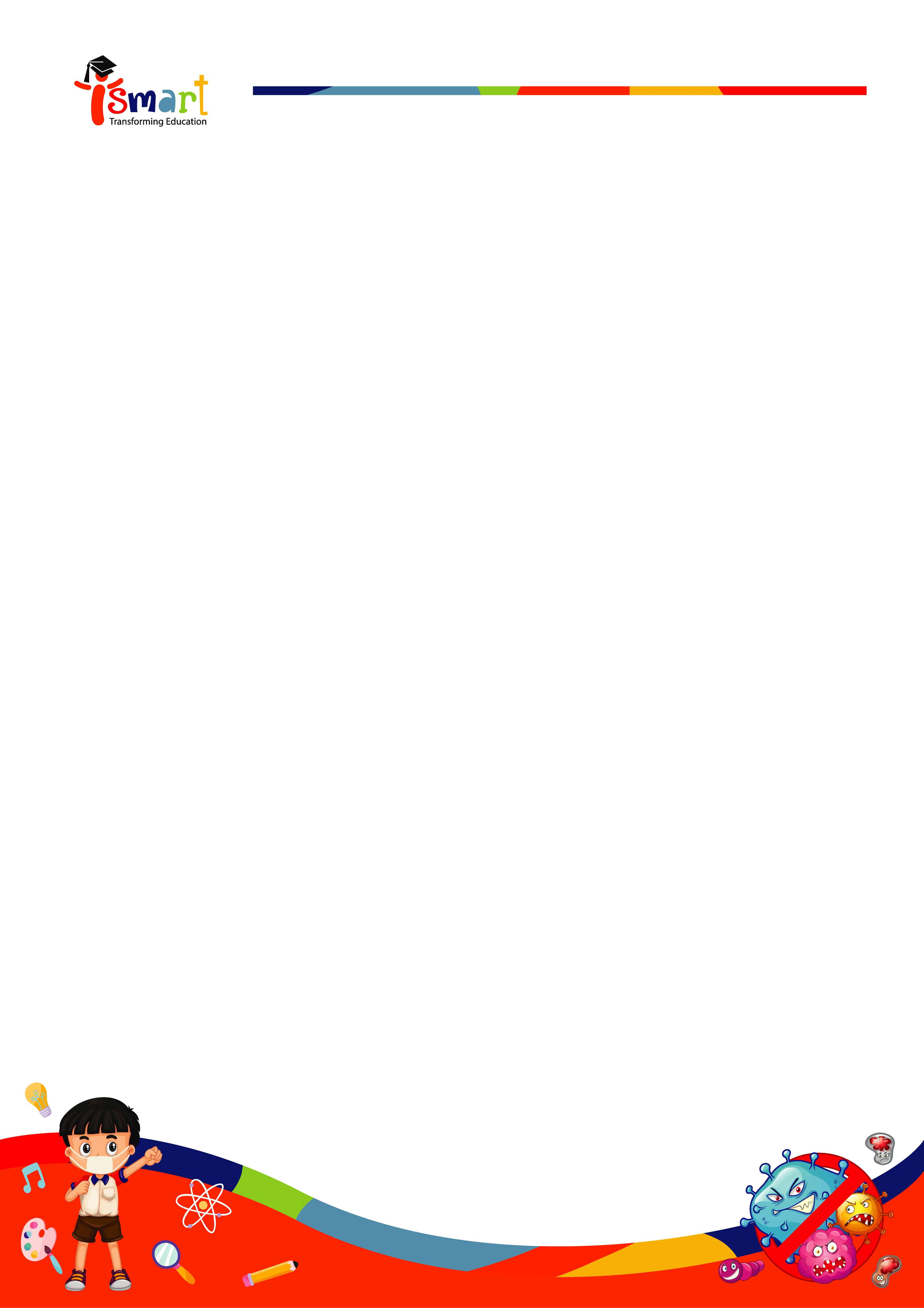 KẾ HOẠCH DỰ ÁNISMART WARRIORS IN CORONAVIRUS FIGHT I. THÔNG TIN CHUNG1. Mục tiêu dự án:Nằm trong chuỗi các hoạt động ôn tập, củng cố kiến thức trong mùa dịch Covid 19, dự án “ISMART WARRIORS IN CORONAVIRUS FIGHT” được thực hiện nhằm 2 mục tiêu chính:Học sinh iSMART cùng chung tay với cộng đồng trong cuộc chiến chống virus corona thông qua việc tìm hiểu kiến thức về virus corona và các biện pháp phòng ngừa lây nhiễm.Học sinh được củng cố và vận dụng kiến thức đã được học trong chương trình iSMART các cấp độ để trình bày, thể hiện khả năng nói tiếng Anh và phát huy sự sáng tạo, trí tưởng tượng qua việc thực hiện dự án này.2. Thời gian triển khai:	Sản phẩm gửi về BTC từ ngày 01/04 đến hết ngày 10/04/2020. 3. Đối tượng tham dự:Toàn bộ học sinh đang tham gia học chương trình iSMART.4. Ngôn ngữ trình bày: Tiếng Anh5. Hình thức tham gia:Bước 1: Học sinh lựa chọn 1 trong những hình thức vẽ tranh, áp phích, đóng kịch, hùng biện, làm mô hình,…Bước 2: Học sinh thuyết trình về sản phẩm của mình, phụ huynh quay video và gửi về địa chỉ tailieu@ismart.edu.vnLưu ý: Mỗi học sinh thực hiện 01 video, vận dụng tất cả trí tưởng tượng và sức sáng tạo để truyền tải thông điệp của mình.File video được đặt tên như sau:  Tên sản phẩm_tên học sinh_lớp_trường Ví dụ:  Hiệp sĩ chống Corona_Nguyễn Vân Nhi_1D_TH Xuân PhươngII. HƯỚNG DẪN CHI TIẾTQuý trường, PHHS và HS vui lòng xem hướng dẫn chi tiết cho từng khối dưới đây. HƯỚNG DẪN DỰ ÁN KHỐI 1 VÀ KHỐI 2(01/04/2020 – 10/04/2020)1. Topic (Chủ đề): About coronavirus (Xoay quanh chủ đề virus corona)2. Requirements (Yêu cầu chung):Time allowance (Độ dài video): 1 - 2 minutes (từ 1 đến 2 phút)Vocabulary and structures (Từ vựng và cấu trúc): Học sinh sử dụng tối đa những từ vựng đã học trong chương trình:Vocabulary (Từ vựng): body, eye, nose, mouth, hand, touch, protect …Structures (Cấu trúc câu): We should…       I like…       I don’t like…        Do…      Don’t…Examples (Ví dụ): We should keep clean. We should stay at home. We should wash our hands.3. Suggested presentation content (Nội dung thuyết trình gợi ý):Học sinh thuyết trình, đóng kịch... dựa vào các câu hỏi gợi ý sau:What will you talk about? (Chủ đề con sẽ trình bày là gì?)What is the name of the virus? (Tên virus là gì?)Where is it from? (Virus đến từ đâu?)How does it look? (Nó trông như thế nào?)How should we protect ourselves from coronavirus? (Chúng ta nên bảo vệ bản thân như thế nào để tránh lây nhiễm virus corona?)…Trên đây là các hướng dẫn, gợi ý để học sinh dựng video. iSMART khuyến khích các con lên thật nhiều ý tưởng sáng tạo cho sản phẩm của mình; không giới hạn từ vựng, cấu trúc câu để truyền tải thông điệp chống Covid-19 một cách thú vị nhất.                                                Xin chân thành cảm ơn! ISMART EDUCATIONHƯỚNG DẪN DỰ ÁN KHỐI 3 VÀ KHỐI 4(01/04/2020 – 10/04/2020)1. Topic (Chủ đề): About coronavirus (Xoay quanh chủ đề virus corona)2. Requirements (Yêu cầu chung):Time allowance (Độ dài video): Presentation: 2-3 minutes (Thuyết trình từ 2 đến 3 phút) Drama or equivalent: 3-5 minutes (Sản phẩm kịch hoặc tương đương từ 3-5 phút)Vocabulary and structures (Từ vựng và cấu trúc): Học sinh sử dụng tối đa những từ vựng đã học trong chương trình:Vocabulary (Từ vựng): body, eye, nose, mouth, hand, touch, protect, windpipe, lungs, respiratory system, sick, go into, cough, sneezing, fever, shortness of breath, symptom…Structures (Cấu trúc câu): We should…            Do…               Don’t…     Examples (Ví dụ): We should wash our hands. Cover your mouth and nose with flexed elbow or tissue when coughing and sneezing. The virus goes into our mouth, then down to the windpipe….3. Suggested presentation content (Nội dung thuyết trình gợi ý): Học sinh thuyết trình, đóng kịch... dựa vào các câu hỏi gợi ý sau:What will you talk about? (Chủ đề con sẽ trình bày là gì?)What is the name of the virus? Where is it from? ((Tên virus là gì? Virus đến từ đâu?)How does the virus go into our body? (Virus xâm nhập cơ thể bằng cách nào?)Which part of the body (system) does it attack? (Nó tấn công hệ cơ quan nào?)How should we protect ourselves from coronavirus? (Chúng ta nên bảo vệ bản thân như thế nào để tránh lây nhiễm virus corona?)…Trên đây là các hướng dẫn, gợi ý để học sinh dựng video. iSMART khuyến khích các con lên thật nhiều ý tưởng sáng tạo cho sản phẩm của mình, không giới hạn từ. vựng, cấu trúc câu để truyền tải thông điệp chống Covid-19 một cách thú vị nhất.                                         Xin chân thành cảm ơn!                                        ISMART EDUCATIONHƯỚNG DẪN DỰ ÁN KHỐI 5(01/04/2020 – 10/04/2020)1. Topic (Chủ đề):About coronavirus (Xoay quanh chủ đề virus corona)2. Requirements (Yêu cầu chung):Time allowance (Độ dài video): Presentation is 2-3 minutes (Thuyết trình từ 2 đến 3 phút)Drama or equivalent is 3-5 minutes (Sản phẩm kịch hoặc tương đương từ 3-5 phút)Vocabulary and structures (Từ vựng và cấu trúc): Học sinh sử dụng tối đa những từ vựng đã học trong chương trình:Vocabulary (Từ vựng): body, eye, nose, mouth, hand, touch, protect, windpipe, lungs, respiratory system, sick, fever, cough, sneezing, shortness of breath,....Structures (Cấu trúc câu): We should…            Do…              Don’t…Examples (Ví dụ): Common symptoms consist of fever, cough, and shortness of breath. When coughing and sneezing, cover your mouth and nose with flexed elbow or tissue. 3. Suggested presentation content (Nội dung thuyết trình gợi ý):Học sinh thuyết trình, đóng kịch... dựa vào các câu hỏi gợi ý sau:What will you talk about? (Chủ đề con sẽ trình bày là gì?)What is the name of the virus? Where is it from? ((Tên virus là gì? Virus đến từ đâu?)How does the virus go into our body? (Virus xâm nhập cơ thể bằng cách nào?) Which part of the body (system) does it attack? (Nó tấn công hệ cơ quan nào?)What are the symptoms when the virus attacks our body? (Các triệu chứng khi virus tấn công cơ thể là gì?)How should we protect ourselves from coronavirus? (Chúng ta nên bảo vệ bản thân như thế nào để tránh lây nhiễm virus corona?)Trên đây là các hướng dẫn, gợi ý để học sinh dựng video. iSMART khuyến khích các con lên thật nhiều ý tưởng sáng tạo cho sản phẩm của mình, không giới hạn từ. vựng, cấu trúc câu để truyền tải thông điệp chống Covid-19 một cách thú vị nhất.                                                         Xin chân thành cảm ơn!                                                         ISMART EDUCATION